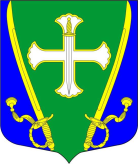 МУНИЦИПАЛЬНЫЙ СОВЕТ МУНИЦИПАЛЬНОГО ОБРАЗОВАНИЯМУНИЦИПАЛЬНЫЙ ОКРУГ СЕМЕНОВСКИЙСерпуховская ул., д.16, Санкт-Петербург, 190013, тел/факс (812)316-26-30, 
e-mail:  ms@mosemenovskiy.ru    http://www.семеновский.рфОКПО 48953264 ОГРН 1037851036376 ИНН 7826025883 КПП 783801001РЕШЕНИЕ №г. Санкт-Петербург                                                                                     ________2020г. О внесении изменений и дополнений в Решение МС МО МО Семеновский от 23.12.2019 № 9 «Об утверждении бюджета Муниципального образования муниципальный округ Семеновский на 2020 год» В соответствии с положениями Бюджетного кодекса Российской Федерации, Федерального закона «Об общих принципах организации местного самоуправления в Российской Федерации», Устава МО МО Семеновский Муниципальный совет Муниципального образования муниципальный округ СеменовскийРЕШИЛ:Внести следующие изменения в Решение МС МО МО Семеновский от 23.12.2019 № 9 «Об утверждении бюджета Муниципального образования муниципальный округ Семеновский на 2020 год» (в редакции Решения МС МО МО Семеновский от 04.06.2020 № 3-3):пункт 1 изложить в редакции:«1. Утвердить местный бюджет Муниципального образования  муниципальный округ Семеновский на 2020 год:по доходам в сумме – 46 311,9 тыс. руб.,по расходам в сумме - 46311,9 тыс. руб.,с дефицитом в сумме – 0,0 тыс. руб.»;пункты 2 и 3 признать утратившими силу;пункт 4 изложить в редакции:«4. Учесть в бюджете Муниципального образования  муниципальный округ Семеновский поступления доходов на 2020 год  согласно приложению № 1 к настоящему Решению.»;пункт 5 изложить в редакции:«5. Утвердить Ведомственную структуру расходов местного бюджета Муниципального образования  муниципальный округ Семеновский на 2020 год согласно приложению № 2 к настоящему Решению.»;пункт 6 изложить в редакции:«6. Утвердить Распределение бюджетных ассигнований по разделам, подразделам, целевым статьям, группам видов расходов классификации бюджета Муниципального образования муниципальный округ Семеновский на 2020 год  согласно приложению № 3 к настоящему Решению.»;пункт 7 изложить в редакции:«7. Утвердить Распределение бюджетных ассигнований по разделам и подразделам бюджета Муниципального образования муниципальный округ Семеновский на 2020 год согласно приложению № 4 к настоящему Решению.»;пункт 8 изложить в редакции:«8. Утвердить объем межбюджетных трансфертов, получаемых из других бюджетов бюджетной системы Российской Федерации на 2020 год в сумме 10 310,9 тыс. руб.»;пункт 9 изложить в редакции:«9. Утвердить Перечень главных  администраторов доходов бюджета Муниципального образования муниципальный округ Семеновский и закрепленные за ними виды доходов бюджета Муниципального образования муниципальный округ Семеновский на 2020 год  согласно приложению № 5 к настоящему Решению.»;пункт 10 изложить в редакции:«10. Утвердить код главного администратора источников финансирования  дефицита бюджета Муниципального образования  муниципальный округ Семеновский на 2020 год  согласно приложению № 6 к настоящему Решению.»;пункт 12 изложить в редакции:«12. Утвердить общий объем бюджетных ассигнований, направляемых на исполнение публичных нормативных обязательств в 2020 году, в сумме  5 399,5 тыс. руб.»;пункт 13 изложить в редакции:«13. Местная администрация Муниципального образования муниципальный округ Семеновский округ является главным распорядителям средств резервного фонда в пределах ассигнований, определенных на 2020 год. Утвердить создание в местном бюджете резервного фонда в сумме 50,0 тыс. руб. Средства резервного фонда расходуются на финансирование мероприятий, связанных с непредвиденными муниципальными расходами.»;пункт 14 изложить в редакции:«14. Установить, что в ходе исполнения настоящего Решения в случае изменения кодов или наименований кодов бюджетной классификации доходов, расходов, источников финансирования дефицита бюджета, финансовый орган - Местная администрация Муниципального образования муниципальный округ Семеновский округ - вправе вносить соответствующие изменения в составе кодов классификации доходов, расходов, источников финансирования дефицита бюджета без внесения изменений в настоящее Решение.	Предоставить право финансовому органу вносить изменения в бюджетные ассигнования главного распорядителя бюджетных средств с уточнением разделов, подразделов, целевых статей и видов расходов в случаях, необходимых для изменения бюджетной классификации расходов, в пределах общего объема бюджетных ассигнований, предусмотренных главному распорядителю бюджетных средств в текущем финансовом году в соответствии с действующим законодательством. Финансовым органом в ходе исполнения местного бюджета  в сводную бюджетную роспись могут быть внесены изменения без внесения изменений в настоящее Решение в случае получения субсидий, субвенций, иных межбюджетных трансфертов и безвозмездных поступлений от физических и юридических лиц, имеющих целевое назначение, сверх объемов, утвержденных настоящим Решением.»;пункт 15 исключить.пункт 16 изложить в редакции:«16. 	Утвердить верхний предел муниципального внутреннего долга на 01 января 2021 года в размере 0,00 рублей, в том числе верхний предел долга по муниципальным гарантиям – 0,0 рублей.	Установить предельный объем муниципального долга  в течение 2020 года в сумме  0,0 рублей.»;пункт 17 изложить в редакции:«17. Финансовый орган вправе осуществлять перераспределения ассигнований между разделами, подразделами, целевыми статьями и видами расходов ведомственной структуры расходов местного бюджета в пределах 10%  бюджетных ассигнований.»;пункт 18 исключить.Настоящее Решение подлежит официальному опубликованию.Контроль за исполнением настоящего Решения возложить на главу МО МО Семеновский.    Глава МО МО Семеновский                                                           Я.А. Липинский